Open avond – vrijdag 31 augustus 20.00 – 22.30 uurBen jij tussen 12 en 20 jaar, heb je een vorm van autisme, of een vermoeden van? Kom dan kennismaken jongerensoos Soosjaal!We zijn weer op zoek naar nieuwe jongeren en vinden het leuk als je komt. 
Deze avond gaan we spelletjes doen, met elkaar kletsen. Niks moet, alleen kijken mag ook. Neem gerust iemand mee als je het spannend vindt. De entree is deze keer gratis, normaal € 5,- per avond. Je krijgt wat te drinken en iets lekkers. Aan het eind, zo rond 22.00 uur is er een mini-disco.We doen een kennismakingsspelletje, Weervolven, Jenga, Wii, kaart- en bordspelletjes. Hiervoor mag je ook jouw eigen spelletje meenemen. Aanmelden uiterlijk 29 augustus via soosjaal@gmail.com. Mailen voor extra informatie mag ook, of bellen met 06-24192250 (Inger) of 06-62696029 (Winny).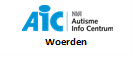 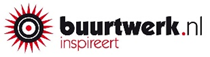 Graag tot dan!